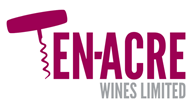 New and Updated Fine Wine List June 2022Provenance is everything, and, as we know where each wine has come from, and been stored this gives our list added value.  There is, we believe, something on this list for everyone, regardless of budget – the quality of the wines is beyond question and whilst there are, of course, some high prices for the top wines from highly sought after growers, there are plenty of less high profile producers offering great contents at much lower prices.  There are bargains to be found throughout this list and no wines are ‘tied’ to others.The wines on this list are exclusively from private cellars and, with few exceptions, were bought by the owners en Primeur or upon release, and kept in first-class cellar conditions since purchase. All wines are sold on a first –come-first-served basis.   All wines are available for immediate release, subject to usual conditions and subject to final confirmation.  UK delivery will normally be handled by London City Bond and charges apply to all orders.  Bond Transfer charges are £10.00 + Vat or at cost, whichever is the greater per consignment.  International shipping can be arranged at cost using Connoisseur International.I do hope you enjoy reading through our Fine Wine List and can find something to tempt you!Kind regards,Brian PeacockDirectorTerms & ConditionsDelivery and/or transfer charges will be charged at cost for all orders.  Bond Transfer charges are £10.00 + Vat or at cost, whichever is the greater per consignment.  All prices are GBP for 12x75cl bottles or equivalent and offered duty paid exclusive of Vat, or Under Bond UK as indicated.  All Duties and taxes will be charged at the current rate and must be paid before wine bought under bond can be delivered outside of the bonded warehouse system.  All warehouse handling charges will be passed on at cost. Risk and responsibility for the stock passes to the buyer upon collection by or delivery to the buyer, their agent or their warehouse.  All wines offered subject to remaining available and we reserve the right to cancel any order without notice or liability.  We do not offer a full retail service as we are wholesalers.  Identification may be required to prove that the purchaser is of legal age to purchase or receive alcohol.  Title to all wines shall remain with Ten-Acre Wines Limited until all sums due are paid in full. Payment accepted by bank transfer or most major credit cards. E & OE Qty UnitsYearSizeWineProducerIB/DPPrice GBP Per Case DP ex VAT/IB Per 12x75cl, 6x150cl, 24x37.5cl, 1x300cl as indicatedUK Retail Price GBP Per Case inc. VAT Per 12x75cl, 6x150cl, 24x37.5cl, 1x300cl as indicated Price EURO (@1.1837) Per Case DP ex VAT/IB Per 12x75cl, 6x150cl, 24x37.5cl, 1x300cl as indicatedAustralia3201075clVelvet Glove ShirazMollydookerDP1200.001495.001420.4436200875clEclipseNoonIB350.00475.00414.30FranceBordeaux - Red.  12200675clLeoville Barton Langoa Barton IB750.00950.00887.7812200875clClos du MarquisClos du MarquisIB525.00685.00621.4424200875clDomaine de Chevalier RougeDomaine de ChevalierIB625.00805.00739.8112200875clDuhart Milon Duhart MilonIB850.001075.001006.1524200975clBranaire-DucruBranaire-DucruIB850.001075.001006.1536200975clCaronne Ste. GemmeCh. Caronne Ste. GemmeIB225.00325.00266.3330200975clLangoa Barton Langoa Barton IB695.00885.00822.6760200975clSaint-PierreSaint-PierreIB895.001125.001059.41Bordeaux - Sauternes12200975clCh. ClimensCh. ClimensIB795.00950.00941.04Champagne6199075clDom Perignon (repacked, photos available)Moet et ChandonDP5400.006480.006391.9812200875clVintage Brut, Pol RogerPol RogerIB795.001010.00941.04Chablis24201975clChablis 1er Cru VaillonsJean ColletIB320.00419.40378.78White Burgundy12200975clPuligny Montrachet Clos le CailleretDomaine de la Pousse d'OrIB850.001075.001006.15Burgundy - Magnums362011150clPommard 1er Clos des Epeneaux MagnumComte ArmandIB1250.001550.001479.63122012150clPommard 1er Clos des Epeneaux MagnumComte ArmandIB1195.001485.001414.52122007150clPommard 1er Cru Clos des Epenots MagnumDe CourcelIB995.001250.001177.78122007150clPommard 1er Les Rugiens MagnumDe CourcelIB1050.001310.001242.8962009150clBeaune 1er Greves MagnumDe MontilleIB650.00835.00769.4162009150clPommard 1er Pezerolles MagnumDe MontilleIB1450.001795.001716.37122004150clClos de Vougeot MagnumDom d'ArdhuyIB 995.001250.001177.7862010150clClos de Vougeot Grand Cru MagnumMongeard-MugneretIB2100.002575.002485.7762010150clClos de la Roche Grand Cru MagnumPousse d'OrIB2100.002575.002485.7762008150clCorton Clos du Roi GC MagnumPousse d'OrIB995.001250.001177.7862011150clCorton Clos du Roi GC MagnumPousse d'OrIB995.001250.001177.7862009150clCharmes Chamertin MagnumTaupenot-MermeIB2250.002745.002663.33182009150clMazoyeres Chambertin MagnumTaupenot-MermeIB2400.002930.002840.88Burgundy - Bottles24201175clPommard 1er Cru Clos des EpeneauxComte ArmandIB895.001125.001059.4112200975clBeaune 1er GrevesDe MontilleIB650.00835.00769.4112200975clBeaune 1er PerrieresDe MontilleIB650.00835.00769.413200975clClos de Vougeot Grand CruDe MontilleIB2100.002575.002485.776200975clNuits-St-Georges 1er aux ThoreyDe MontilleIB950.001195.001124.5212200975clVolnay 1er Cru ChampansDe MontilleIB1495.001845.001769.633200875clVosne-Romanee 1er Cru MalconsortsDe MontilleIB2850.003470.003373.5524200575clCorton Grand Cru Clos du RoiDom d'ArdhuyIB895.001125.001059.4124200975clCharmes Chambertin Grand CruDomaine Confuron-CotetidotIB2100.002575.002485.7718201275clCharmes Chambertin Grand CruDomaine Confuron-CotetidotIB1895.002325.002243.1124200675clClos Vougeot Grand CruDomaine Confuron-CotetidotIB1500.001855.001775.5530200975clClos Vougeot Grand CruDomaine Confuron-CotetidotIB1850.002275.002189.8512201275clClos Vougeot Grand CruDomaine Confuron-CotetidotIB1795.002200.002124.7412200675clGevrey Chambertin 1er Cru CrapaillotDomaine Confuron-CotetidotIB895.001125.001059.4136200975clGevrey-Chambertin 1er Cru Petit ChapelleDomaine Confuron-CotetidotIB1200.001495.001420.4412200775cl Pommard 1er Clos des EpenotsDomaine de CourcelIB995.001250.001177.7812200475clPommard 1er Cru Clos des EpenotsDomaine de CourcelIB795.001010.00941.046200875clPommard 1er Cru Clos des EpenotsDomaine de CourcelIB950.001195.001124.5236200975clPommard 1er Cru Clos des EpenotsDomaine de CourcelIB1295.001610.001532.8924200975clPommard 1er Cru Croix NoiresDomaine de CourcelIB995.001250.001177.7812200775clPommard 1er Cru Les RugiensDomaine de CourcelIB1250.001555.001479.6336201475clChambolle-Musigny 1er FeusselottesDomaine de la Pousse d'OrIB950.001195.001124.5212201275clChambolle-Musigny 1er GroseillesDomaine de la Pousse d'OrIB950.001195.001124.5212200975clChambolle-Musigny 1er les CharmesDomaine de la Pousse d'OrIB1850.002275.002189.8512201275clChambolle-Musigny 1er les CharmesDomaine de la Pousse d'OrIB1695.002085.002006.3712201475clChambolle-Musigny 1er les CharmesDomaine de la Pousse d'OrIB1695.002085.002006.3712200975clClos de la Roche Grand CruDomaine de la Pousse d'OrIB2250.002750.002663.336201075clClos de la Roche Grand CruDomaine de la Pousse d'OrIB2250.002750.002663.3312200375clCorton Bressandes Grand CruDomaine de la Pousse d'OrIB1000.001250.001183.7024200975clCorton Bressandes Grand CruDomaine de la Pousse d'OrIB1400.001735.001657.1812200375clCorton Clos du Roi Grand CruDomaine de la Pousse d'OrIB1000.001250.001183.7024201075clCorton Clos du Roi Grand CruDomaine de la Pousse d'OrIB1250.001550.001479.6336201175clCorton Clos du Roi Grand CruDomaine de la Pousse d'OrIB950.001195.001124.5224201275clCorton Clos du Roi Grand CruDomaine de la Pousse d'OrIB995.001250.001177.7812200975clSantenay 1er Cru Clos TavennesDomaine de la Pousse d'OrIB395.00525.00467.5630201075clSantenay 1er Cru Clos TavennesDomaine de la Pousse d'OrIB395.00525.00467.5624201075clVolnay 1er Clos Bousse d'OrDomaine de la Pousse d'OrIB995.001250.001177.7824201175clVolnay 1er Clos Bousse d'OrDomaine de la Pousse d'OrIB995.001250.001177.7836201275clVolnay 1er Clos Bousse d'OrDomaine de la Pousse d'OrIB1195.001485.001414.5224200975clVolnay 1er Cru Caillerets Clos 60 OuvreesDomaine de la Pousse d'OrIB1295.001605.001532.8924201175clVolnay 1er Cru Caillerets Clos 60 OuvreesDomaine de la Pousse d'OrIB995.001250.001177.7860201275clVolnay 1er Cru Caillerets Clos 60 OuvreesDomaine de la Pousse d'OrIB995.001250.001177.7836201375clVolnay 1er Cru Caillerets Clos 60 OuvreesDomaine de la Pousse d'OrIB995.001250.001177.7836200975clVolnay 1er Cru Clos d'AudignacDomaine de la Pousse d'OrIB1200.001495.001420.4448200975clVolnay 1er Cru En CailleretsDomaine de la Pousse d'OrIB1100.001375.001302.0748201075clVolnay 1er Cru En CailleretsDomaine de la Pousse d'OrIB995.001250.001177.7848201275clVolnay 1er Cru En CailleretsDomaine de la Pousse d'OrIB850.001075.001006.1518201375clGevrey-Chambertin 1er ChampeauxDomaine Dugat-PyIB2400.002935.002840.8824201175clGevrey-Chambertin 1er CruDomaine Dugat-PyIB2100.002570.002485.7724201275clGevrey-Chambertin 1er CruDomaine Dugat-PyIB1995.002445.002361.4824201175clGevrey-Chambertin Coeur de RoyDomaine Dugat-PyIB1350.001675.001598.0012201975clGevrey-Chambertin Vieilles Vignes BioDomaine Dugat-PyIB895.001125.001059.416201175clVosne RomaneeDomaine Dugat-PyIB1850.002270.002189.8518200675clChambolle Musigny Vieilles VignesDomaine Lignier-MichelotIB550.00715.00651.046201175cl Vosne Rom. 1er Cru Brulees, Michel GrosDomaine Michel GrosIB950.001195.001124.526201175clClos Vougeot Grand CruDomaine Michel GrosIB1200.001495.001420.4448201275clNuits St. Georges Les ChaliotsDomaine Michel GrosIB650.00835.00769.4148200975cl Gevrey-Chambertin 1er Cru Petit ChapelleDomaine Rossignol-TrapetIB1100.001375.001302.0712200975clNuits-St-Georges 1er Cru Les CaillesRobert ChevillonIB1250.001550.001479.6324201375clNuits-St-Georges 1er Cru RoncieresRobert ChevillonIB995.001250.001177.7812200875clNuits-St-Georges 1er Cru VaucrainsRobert ChevillonIB1250.001555.001479.6312200675clGevrey ChambertinS. EsmoninIB650.00835.00769.4130201075clChambolle Musigny 1er Cru La Combe d'Orveau Taupenot-MermeIB1800.002215.002130.6636200875clCharmes Chambertin Grand CruTaupenot-MermeIB2100.002575.002485.7724201275clCharmes Chambertin Grand CruTaupenot-MermeIB2100.002575.002485.776201075clCorton Rognet Grand CruTaupenot-MermeIB1895.002325.002243.1148201175clMazoyeres-Chambertin Grand CruTaupenot-MermeIB2100.002575.002485.7712201275clMazoyeres-Chambertin Grand CruTaupenot-MermeIB2100.002575.002485.77Southern-Rhone - Magnums62012150clChâteauneuf-du-PapeDomaine de MarcouxIB395.00520.00467.5662012150clChâteauneuf-du-Pape Reservee MagnumDomaine du PegauIB595.00768.00704.30122007150clChâteauneuf-du-Pape Cuvee Prestige MagnumRoger SabonIB495.00650.00585.93182009150clChâteauneuf-du-Pape Terre d'Abel MagnumSaint SiffreinIB450.00594.00532.67Southern Rhone - White12200575cl CNP Blanc Roussanne Vieilles Vignes Blanc  (owc)Chateau de BeaucastelIB995.001250.001177.78Southern-Rhone - Bottles12199875clChâteauneuf-du-Pape Chante Le MerleBosquet des PapesDP395.00530.00467.5636200075clChâteauneuf-du-Pape Chante Le MerleBosquet des PapesDP285.00395.00337.3512200075clChâteauneuf-du-Pape Chante Le MerleBosquet des PapesIB260.00370.00307.7612199975clChâteauneuf-du-Pape 'Essentieclement' GrenacheBosquet des PapesDP250.00355.00295.9324200975cl Chateauneuf-du-Pape (owc)Chateau de BeaucastelIB695.00885.00822.6724199875clChateauneuf du Pape Chateau FortiaIB295.00410.00349.1912200775clChâteauneuf-du-Pape Cuvee ReserveClos du CaillouIB1250.001555.001479.6312199975clChâteauneuf-du-Pape Les QuartzClos du CaillouDP375.00505.00443.8912200075clChâteauneuf-du-Pape Cuvee BarberiniDom La SolitudeDP295.00410.00349.1912200775clChâteauneuf-du-PapeDomaine de MarcouxIB475.00620.00562.2618201175clChâteauneuf-du-Pape Vieilles VignesDomaine de MarcouxIB1100.001375.001302.0712201275clChâteauneuf-du-Pape Vieilles VignesDomaine de MarcouxIB1100.001375.001302.0736201275cl Chateauneuf-du-PapeDomaine du MarcouxIB395.00530.00467.5636200975clChateauneuf-du-Pape Les OriginesDomaine Grand VeneurIB395.00530.00467.566200175clGigondasDomaine Santa DucIB225.00325.00266.3348200975clGigondas Grand Grenache Domaine Santa DucIB450.00595.00532.6712200975clGigondas Hautes GarriguesDomaine Santa DucIB295.00410.00349.1936200475clChâteauneuf-du-Pape Cuvee Etienne GonnetFont de MichelleIB325.00445.00384.709200575clChâteauneuf-du-Pape Cuvee du QuetMas de BoislauzonIB595.00770.00704.3048200575clChâteauneuf-du-Pape Cuvee du QuetMas de BoislauzonIB595.00770.00704.3048200975clChâteauneuf-du-Pape Cuvee du QuetMas de BoislauzonIB595.00770.00704.3036201275clChâteauneuf-du-Pape Cuvee du QuetMas de BoislauzonIB695.00890.00822.6724201275clChâteauneuf-du-Pape Cuvee du QuetMas de BoislauzonIB695.00890.00822.6736200975clChâteauneuf-du-Pape Cuvee le TintotMas de BoislauzonIB550.00715.00651.046200975clChâteauneuf-du-Pape TraditionMas de BoislauzonIB350.00470.00414.3012200975clChâteauneuf-du-PapeVieille JulienneIB395.00530.00467.5660201075clChâteauneuf-du-Pape Les Trois SourcesVieille JulienneIB475.00325.00562.2612200975clChâteauneuf-du-Pape ReserveVieille JulienneIB1200.001495.001420.44Northern-Rhone  -  Magnums12011150clCôte Rôtie  Belle Helene MagnumMichel & Stephane OgierIB2750.003350.003255.1812010150clCôte Rôtie  Belle Helene MagnumMichel & Stephane OgierIB3750.004555.004438.8812009150clCôte Rôtie  Belle Helene MagnumMichel & Stephane OgierIB3250.003955.003847.0362007150clHermitage MagnumYann ChaveIB550.00715.00651.04Northern-Rhone  -  Bottles24200475clCôte Rôtie  La GermineDmn. B & D DuclauxIB395.00530.00467.5636200575clCôte Rôtie  La GermineDmn. B & D DuclauxIB395.00530.00467.5636200575clCôte Rôtie  La GermineDmn. B & D DuclauxIB395.00530.00467.5612200775clCôte Rôtie  La GermineDmn. B & D DuclauxIB425.00565.00503.0724200975clCôte Rôtie  'Maison Rouge'Dmn. B & D DuclauxIB495.00650.00585.9336201075clCôte Rôtie  'Maison Rouge'Dmn. B & D DuclauxIB495.00650.00585.9324201075clCôte Rôtie  'Maison Rouge'Dmn. B & D DuclauxIB495.00650.00585.9324201375clCornas Pur NoirDmn. Du TunnelIB795.001010.00941.0424200975clCornas Vin NoirDmn. Du TunnelIB550.00715.00651.046200975clCôte Rôtie  Belle HeleneMichel & Stephane OgierIB3100.003775.003669.4712201075clCôte Rôtie  Belle HeleneMichel & Stephane OgierIB3500.004255.004142.956201175clCôte Rôtie  Belle HeleneMichel & Stephane OgierIB2650.003235.003136.8112200975clCôte Rôtie  LancementMichel & Stephane OgierIB2750.003355.003255.186201075clCôte Rôtie  LancementMichel & Stephane OgierIB2950.003595.003491.923201175clCôte Rôtie  LancementMichel & Stephane OgierIB2150.002635.002544.9624200475clCôte Rôtie Pierre GaillardIB475.00625.00562.2612200575clCôte Rôtie Rose PourprePierre GaillardIB600.00775.00710.2224200475clCôte Rôtie Rene RostaingIB395.00530.00467.5624200775clCôte Rôtie Rene RostaingIB425.00565.00503.0724199975clCrozes-Hermitage 'Tete de Cuvee'Yann ChaveIB195.00290.00230.82Germany12200975clGraacher Himmelreich Auslese GoldkapselJJ PrumIB695.00890.00822.6724200937.5clWehlener Sonnenuhr Riesling Auslese Goldkapsel 37.5clJJ PrumIB595.00770.00704.306200975clWehlener Sonnenuhr Riesling KabinettJJ PrumIB295.00410.00349.1912200975clWehlener Sonnenuhr Riesling SpatleseJJ PrumIB395.00530.00467.5612200437.5clMulheimer H'kloster Eiswein Cask 121 (Hlf)Richter, M-FIB1250.001555.001479.63Italy - Tuscany and other  -  Large Format62018150clFlaccionello della Pieve MagnumAz. Agr. FontodiIB1290.001345.001526.9712006300clTerra di Lavoro Dbl MagGalardiIB225.00325.00266.3312007300clTerra di Lavoro Dbl MagGalardiIB225.00325.00266.3332007150clTerra di Lavoro MagnumGalardiIB550.00715.00651.0472015150clRidolfo IGTRocca di MontegrossiIB660.00850.00781.2462004150clSan Calisto MagnumValle RealeIB225.00325.00266.3362005150clSan Calisto MagnumValle RealeIB225.00325.00266.33Italy - Tuscany and other  -  Bottles18200675clTerra di LavoroGalardiIB500.00655.00591.8524200775clTerra di LavoroGalardiIB500.00655.00591.8536200875clTerra di LavoroGalardiIB485.00635.00574.0912200675clTorrione ToscanoPetroloIB200.00295.00236.745200475clCamartinaQuerciabellaIB600.00775.00710.2212200475clGeremia IGTRocca di MontegrossiDP375.00505.00443.8924200437.5clVin Santo (Hlv)Rocca di MontegrossiIB1200.001495.001420.4418200475cl Chianti Classico  San MarcellinoRocca di MontegrossiIB450.00595.00532.67Italy - Piemonte  -  Magnums32003150clBarolo Rocche del Falletto MagnumBruno GiacosaDP1295.001610.001532.89Italy Piemonte  -  Bottles12201175cl Barbaresco Paje Vecchie Viti (owc)Familia RoagnaIB1395.001728.001651.26420179x75clCrus Collection Assortment CaseProduttori del BarbarescoIB520.00665.00615.5224201175cl Barbaresco Montefico RiservaProduttori del BarbarescoIB750.00954.00887.7812200675clBarolo ConcaRevelloDP575.00745.00680.63Portugal - Port12199775clTaylor's Vintage - Duty Paid Only  (re-packed)OWC595.00775.00704.3036199775clWarres Vintage  - Duty Paid Only  OWCOWC500.00620.00591.851195875clQuinta do Noval (Duty Paid Re Pack)RPK3540.004265.004190.301194575clGraham Vintage (Duty Paid Re Pack)RPK9000.0010815.0010653.30Spain - Magnums92003150clTorre Muga MagnumBodegas MugaIB395.00530.00467.5662006150clValbuena MagnumVega Sicilia IB1500.001855.001775.55Spain - Bottles36201975clVina el PisonArtadiIB3400.004135.004024.5818200975clClos I TerrassesClos ErasmusIB2000.002455.002367.4024201075clClos I TerrassesClos ErasmusIB2500.003055.002959.2566200975clLaurelClos ErasmusIB295.00410.00349.1912201075clLaurelClos ErasmusIB295.00355.00349.196201375clLaurelClos ErasmusIB295.00410.00349.1924200675clMalleolusEmilio MoroIB495.00650.00585.933200675clMalleolus SanchomartinEmilio MoroIB1200.001495.001420.4412200675clMalleolus ValderramiroEmilio MoroIB795.001010.00941.04New Zealand - White6200975cl Block 2 ChardonnayFelton RoadIB450.00595.00532.67New Zealand - Red12200975cl Block 5 Pinot Noir, Felton RoadIB795.001005.00941.0424200675cl Pinot Noir BannockburnFelton RoadIB495.00650.00585.93USA6200275clLorraine SyrahAlban VineyardsIB1350.001675.001598.006200275clReva SyrahAlban VineyardsIB1200.001495.001420.446200275clSeymore SyrahAlban VineyardsIB1500.001855.001775.5524200775clSeven Springs ChardonnayEvening Land VineyardsIB650.00835.00769.4121200775clSeven Springs Pinot NoirEvening Land VineyardsIB650.00835.00769.4124200775clSummum ChardonnayEvening Land VineyardsIB550.00715.00651.0421200775clSummum Pinot NoirEvening Land VineyardsIB695.00890.00822.6720200675clThe Occidental Pinot NoirEvening Land VineyardsIB995.001250.001177.786201075clSyrahLillian EstateIB825.001045.00976.556201175clSyrahLillian EstateIB795.001010.00941.04